Publicado en Castellar del Vallés, Barcelona el 08/04/2024 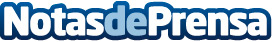 Las Bassones Rent a Van estrenan nueva página webLas Bassones Rent a Van estrena página web para reservas gracias al Kit Digital y al agente digitalizador Remarketing Data SolutionsDatos de contacto:Raúl Esteve SotoLes Bassones Rent a Van625 12 09 90Nota de prensa publicada en: https://www.notasdeprensa.es/las-bassones-rent-a-van-estrenan-nueva-pagina Categorias: Nacional Viaje Cataluña Movilidad y Transporte Digital http://www.notasdeprensa.es